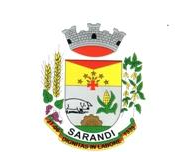 VALORES DOS PADRÕES A PARTIR  DAS PROMOÇÕES DE CLASSESPadrão e Coeficientes Segundo a ClassePadrão e Coeficientes Segundo a ClassePadrão e Coeficientes Segundo a ClassePadrão e Coeficientes Segundo a ClassePadrão e Coeficientes Segundo a ClassePadrão e Coeficientes Segundo a ClassePadrãoABCDE011.001.051.101.151.20ValorR$ 916,94R$ 962,79R$ 1.008,63R$ 1.054,48R$ 1.100,33021.051.101.151.201.25ValorR$ 934,24R$ 980,09R$ 1.025,93R$ 1.071,78R$ 1.117,63031.101.151.201.251.30ValorR$ 953,38R$ 999,23R$ 1.045,07R$ 1.090,92R$ 1.136,77041.321.381.451.511.58ValorR$ 976,06R$ 1.031,08R$ 1.095,26R$ 1.150,28R$ 1.214,46051.581.651.731.811.89ValorR$ 1.112,04R$ 1.176,23R$ 1.249,58R$ 1.322,94R$ 1.396,29061.901.992.092.182.28ValorR$ 1.337,33R$ 1.419,85R$ 1.511,55R$ 1.594,07R$ 1.685,77072.282.392.502.622.73ValorR$ 1.604,93R$ 1.705,79R$ 1.806,66R$ 1.916,69R$ 2.017,55082.742.873.013.153.28ValorR$ 1.927,96R$ 2.047,16R$ 2.175,53R$ 2.303,91R$ 2.423,11093.153.303.463.623.78ValorR$ 2.306,75R$ 2.444,29R$ 2.591,00R$ 2.737,71R$ 2.884,42103.623.803.984.164.34ValorR$ 2.548,06R$ 2.713,11R$ 2.878,16R$ 3.043,21R$ 3.208,26114.204.414.624.835.04ValorR$ 2.956,46R$ 3.149,02R$ 3.341,57R$ 3.534,13R$ 3.726,69125.135.385.645.896.15ValorR$ 3.611,70R$ 3.840,94R$ 4.079,34R$ 4.308,57R$ 4.546,98136.456.777.107.457.80ValorR$ 4.516,56R$ 4.809,98R$ 5.112,57R$ 5.433,50R$ 5.754,43148.008.609.109.409.87ValorR$ 5.518,82R$ 6.068,98R$ 6.527,45R$ 6.802,54R$ 7.233,501510.3510.8211.3411.8512.40ValorR$ 7.214,39R$ 7.645,35R$ 8,122,16R$ 8.589,80R$ 9.094,121612.5013.7514.5015.0515.70ValorR$ 8.009,41R$ 9.155,59R$ 9.843,29R$ 10.347,61R$ 10.943,621716.2517.4518.2919.1819.90ValorR$ 8.832,70R$ 9.933,03R$ 10.703,26R$ 11.519,33R$ 12.179,531820.9521.3022.0823.0524.22ValorR$ 9.671,46R$ 9.992,39R$ 10.707,60R$ 11.597,03R$ 12.669,8510 A3.623.803.984.164.34ValorR$ 2.708,75R$ 2.873,80R$ 3.038,85R$ 3.203,90R$ 3.368,95